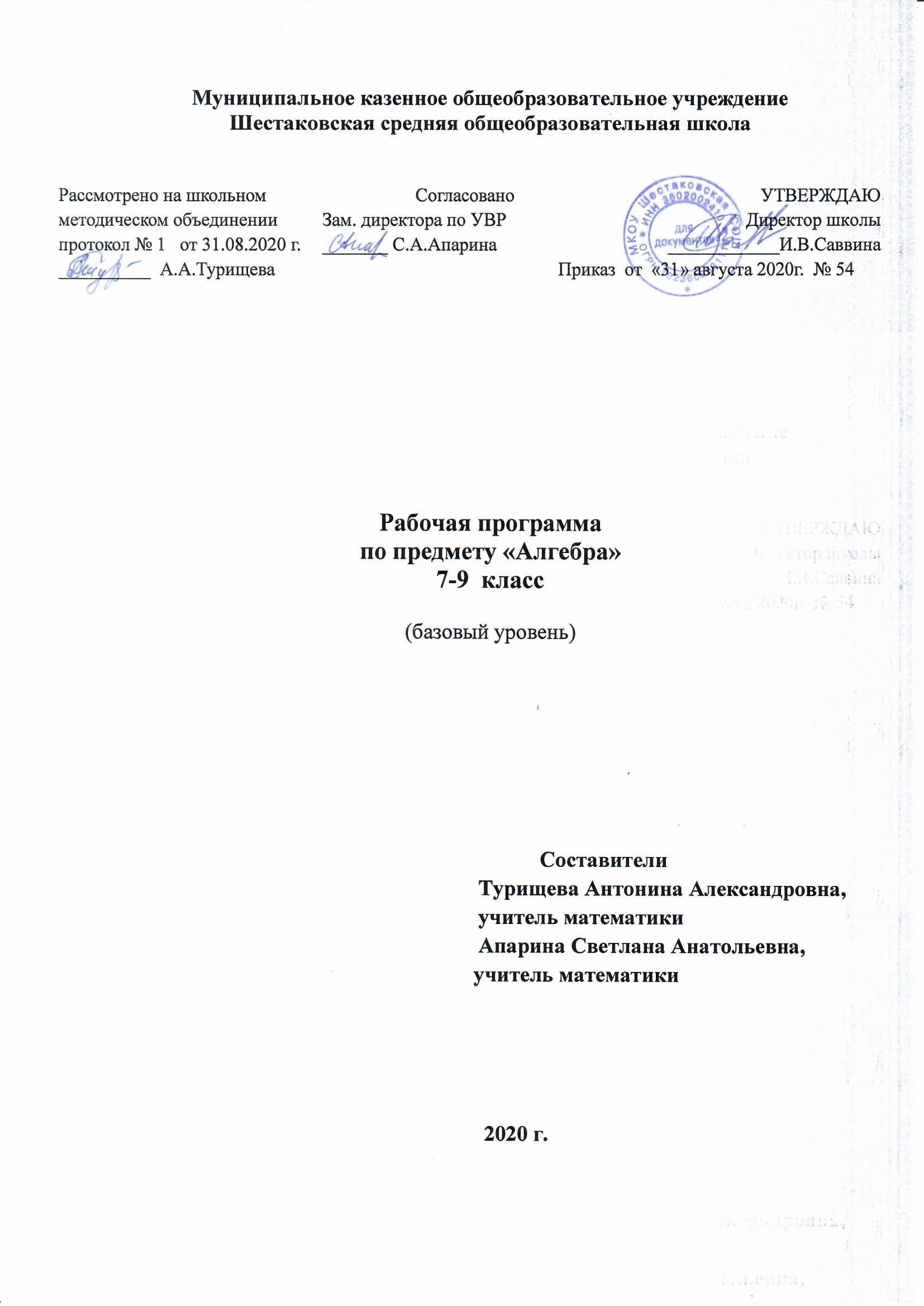 ПОЯСНИТЕЛЬНАЯ ЗАПИСКАКоличество  недельных часов: 3 часа в неделюКоличество часов в год: 7 кл. – 105, 8 кл. – 105, 9 кл. - 102Уровень рабочей программы     базовыйКлассификация рабочей программы типоваяРабочая программа полностью соответствует  Федеральному государственному образовательному стандарту ООО и составлена на основе  примерной программы основного общего образования, федерального перечня учебников, рекомендованных или допущенных к использованию в образовательном процессе в образовательных учреждениях.1.Закон № 273-ФЗ от 29.12.12 г. « Об образовании РФ»;2.Санитарно-эпидемиологические правила и нормативы Сан-Пин 2.4.2.2821-10« Санитарно-эпидемиологические требования к условиям и организации обучения в общеобразовательных учреждениях», зарегистрированные в Минюсте России 03 марта 2011 года, регистрационный номер 19993;3.Методические рекомендации по формированию учебных планов для образовательных учреждений Воронежской области, реализующих основную образовательную программу основного общего образования в соответствии с федеральным государственным образовательным стандартом основного общего образования4.Разъяснения по отдельным вопросам применения федерального государственного образовательного стандарта основного общего образования ФГОС ООО от 29.05.2015г. №80-11/43605.Приказ Министерства образования и науки РФ №1897 от 17.12.2010г. (зарегистрировано  Минюстом России 01.02.2011 г., регистрационный номер 19644) «Об утверждении федерального государственного образовательного стандарта основного общего образования»    6.Приказ Министерства образования и науки РФ  №1644 от 29.12.2014г. (зарегистрировано  Минюстом России  06.02.2015г., регистрационный  номер №35915) о внесении изменений в приказ Министерства образования и науки РФ от 17.12.2010г. №1897 «Об утверждении федерального государственного образовательного стандарта основного общего образования»     7. Приказ №253 от 31.03.2014 г. «Об утверждении федерального перечня учебников, рекомендуемых к использованию при реализации имеющих государственную аккредитацию образовательных программ начального общего, основного общего, среднего общего образования»Рабочая программа по математике ориентирована на работу по учебно-методическому комплекту по математике для 5—6 классов, по алгебре для 7-9 классов, по геометрии для 7—9 классов.УМК Н.Я. Виленкин «Математика» 5,6УМК  Ю.Н.Макарычев « Алгебра» 7-9Математическое образование является обязательной и неотъемлемой частью общего образования на всех ступенях школы. Обучение математике в основной школе направлено на достижение следующих целей:	Внаправлении личностного развития:формирование представлений о математике, как части общечеловеческой культуры, о значимости математики в развитии цивилизации и современного общества;развитие логического и критического мышления, культуры речи, способности к умственному эксперименту;формирование интеллектуальной честности и объективности, способности к преодолению мыслительных стереотипов, вытекающих из обыденного опыта;воспитание качеств личности, обеспечивающих социальную мобильность, способность принимать самостоятельные решения;формирование качеств мышления, необходимых для адаптации в современном информационном обществе;развитие интереса к математическому творчеству и математических способностей;	В метапредметном направлении:развитие представлений о математике как форме описания и методе познания действительности, создание условий для приобретения первоначального опыта математического моделирования;формирование общих способов интеллектуальной деятельности, характерных для математики и являющихся основой познавательной культуры, значимой для различных сфер человеческой деятельности;В предметном направлении:•	овладение математическими знаниями и умениями, необходимыми для продолжения образования, изучения смежных дисциплин, применения в повседневной жизни;• создание фундамента для математического развития, формирования механизмов мышления, характерных для математической деятельности.Задачи:овладеть системой математических знаний и умений, необходимых для применения в практической деятельности, изучении смежных дисциплин;способствовать интеллектуальному развитию, формировать качества, необходимые человеку для полноценной жизни в современном обществе, свойственные математической деятельности: ясности и точности мысли, интуиции, логического мышления, пространственных представлений, способности к преодолению трудностей;формировать представления об идеях и методах математики как универсального языка науки и техники, средствах моделирования явлений и процессов;воспитывать культуру личности, отношение кматематики как части общечеловеческой культуры, играющей особую роль в общественном развитии.                                      Общая характеристика учебного предмета    Содержание математического образования в основной школе формируется на основе фундаментального ядра школьного математического образования. Оно в основной школе включает следующие разделы: арифметика, алгебра, функции, вероятность и статистика. Наряду с этим в него включены два дополнительных раздела: логика и множества, математика в историческом развитии, что связано с реализацией целей общеинтеллектуального и общекультурного развития учащихся. Содержание каждого из этих разделов разворачивается в содержательно-методическую линию, пронизывающую все основные разделы содержания математического образования на данной ступени обучения.    Содержание раздела «Арифметика» служит базой для дальнейшего изучения учащимися математики, способствует развитию их логического мышления, формированию умения пользоваться алгоритмами, а также приобретению практических навыков, необходимых в повседневной жизни. Развитие понятия о числе в основной школе связано с рациональными и иррациональными числами, формированием первичных представлений о действительном числе. Завершение числовой линии (систематизация сведений о действительных числах, о комплексных числах), так же как и более сложные вопросы арифметики (алгоритм Евклида, основная теорема арифметики), отнесено к ступени общего среднего (полного) образования.Содержание раздела «Алгебра» направлено на формирование у учащихся математического аппарата для решения задач из разных разделов математики, смежных предметов, окружающей реальности. Язык алгебры подчеркивает значение математики как языка для построения математических моделей процессов и явлений реального мира. В задачи изучения алгебры входят также развитие алгоритмического мышления, необходимого, в частности, для усвоения курса информатики, овладения навыками дедуктивных рассуждений. Преобразование символьных форм вносит специфический вклад в развитие воображения учащихся, их способностей к математическому творчеству. В основной школе материал группируется вокруг рациональных выражений, а вопросы, связанные с иррациональными выражениями, с тригонометрическими функциями и преобразованиями, входят в содержание курса математики на старшей ступени обучения в школе.Содержание раздела «Функции» нацелено на получение школьниками конкретных знаний о функции как важнейшей математической модели для описания и исследования разнообразных процессов. Изучение этого материала способствует развитию у учащихся умения использовать различные языки математики (словесный, символический, графический), вносит вклад в формирование представлений о роли математики в развитии цивилизации и культуры.Раздел «Вероятность и статистика» — обязательный компонент школьного образования, усиливающий его прикладное и практическое значение. Этот материал необходим, прежде всего, для формирования у учащихся функциональной грамотности - умений воспринимать и критически анализировать информацию, представленную в различных формах, понимать вероятностный характер многих реальных зависимостей, проводить простейшие вероятностные расчеты. Изучение основ комбинаторики позволит учащимся рассматривать случаи, осуществлять перебор и подсчет числа вариантов, в том числе в простейших прикладных задачах.При изучении статистики и вероятности расширяются представления о современной картине мира и методах его исследования, формируется понимание роли статистики как источника социально значимой информации, и закладываются основы вероятностного мышления.Особенностью раздела «Логика и множества» является то, что представленный в нем материал преимущественно изучается и используется в ходе рассмотрения различных вопросов курса. Соответствующий материал нацелен на математическое развитие учащихся, формирование у них умения точно, сжато и ясно излагать мысли в устной и письменной речи.Раздел «Математика в историческом развитии» предназначен для формирования представлений о математике как части человеческой культуры, для общего развития школьников, для создания культурно-исторической среды обучения. На него не выделяется специальных уроков, усвоение его не контролируется, но содержание этого раздела органично присутствует в учебном процессе как своего рода гуманитарный фон при рассмотрении проблематики основного содержания математического образования.      Описание места учебного предмета в учебном плане     Базисный учебный (образовательный) план на изучение математики в основной школе отводит 3 учебных часа в неделю, всего 105 уроков в годПредмет «Алгебра» в 7 – 9 классах включает в себя некоторые вопросы арифметики, развивающие числовую линию 5–6 классов, алгебраический материал, элементарные функции, элементы вероятностно-статистической линии.Нормативные правовые документы, на основании которых разработана рабочая программа:Федеральный закон от 29 декабря 2012 года № 273 «Об образовании в Российской Федерации».Федеральный государственный образовательный стандарт начального общего образования, утвержденный приказом Министерства образования и науки Российской Федерации от 06.10.2009 № 373.Федеральный государственный образовательный стандарт основного общего образования, утвержденный приказом Министерства образования и науки Российской Федерации от 17.12.2010 № 1897.Приказ Министерства образования Российской Федерации от 05.03.2004 № 1089 «Об утверждении федерального компонента государственных образовательных стандартов начального общего, основного общего и среднего (полного) общего образования».Приказ Министерства образования Российской Федерации от 09.03.2004 № 1312 «Об утверждении федерального базисного учебного плана и примерных учебных планов для образовательных учреждений Российской Федерации, реализующих программы общего образования».Приказ Департамента образования, науки и молодежной политики Воронежской области № 760 от 27.07.2012 «Об утверждении регионального базисного учебного плана и примерных учебных планов для образовательных учреждений Воронежской области, реализующих государственные образовательные стандарты начального общего, основного общего и среднего (полного) общего образования».Приказ департамента образования, науки и молодежной политики Воронежской области от 30.08.2013 № 840 «О внесении изменения в приказ департамента образования, науки и молодежной политики Воронежской области от 27.07.2012 № 760».Постановление Главного государственного санитарного врача Российской Федерации № 189 от 29.12.2010 «Об утверждении СанПин 2.4.2.2821-10 «Санитарно-эпидемиологические требования к условиям и организации обучения в общеобразовательных учреждениях» (зарегистрировано в Минюсте России 03.03.2011, регистрационный номер  19993)».Локальные акты, регламентирующие указанное направление деятельности.Устав МКОУ Шестаковская СОШ. Примерная программа основного общего образования по математикеОбразовательная программа ФГОС ООО  МКОУ Шестаковская СОШ.Годовой календарный график МКОУ Шестаковская СОШ.Учебный план МКОУ Шестаковская СОШ.Планируемые результаты изучения учебного предметаРациональные числаВыпускник научится:• понимать особенности десятичной системы счисления;• выражать числа в эквивалентных формах, выбирая наиболее подходящую в зависимости от конкретной ситуации;• сравнивать и упорядочивать рациональные числа;• выполнять вычисления с рациональными числами, сочетая устные и письменные приёмы вычислений, применение калькулятора;• использовать понятия и умения, связанные с пропорциональностью величин, процентами, в ходе решения математических задач и задач из смежных предметов, выполнять несложные практические расчёты.Выпускник получит возможность:• познакомиться с позиционными системами счисления с основаниями, отличными от 10;• углубить и развить представления о натуральных числах и свойствах делимости; • научиться использовать приёмы, рационализирующие вычисления, приобрести привычку контролировать вычисления, выбирая подходящий для ситуации способ.Действительные числаВыпускник научится:• использовать начальные представления о множестве действительных чисел;• оперировать понятием квадратного корня, применять его в вычислениях. Выпускник получит возможность:• развить представление о числе и числовых системах от натуральных до действительных чисел; о роли вычислений в практике;• развить и углубить знания о десятичной записи действительных чисел (периодические и непериодические дроби).Измерения, приближения, оценкиВыпускник научится:• использовать в ходе решения задач элементарные представления, связанные с приближёнными значениями величин.Выпускник получит возможность:• понять, что числовые данные, которые используются для характеристики объектов окружающего мира, являются преимущественно приближёнными, что по записи приближённых значений, содержащихся в информационных источниках, можно судить о погрешности приближения;• понять, что погрешность результата вычислений должна быть соизмерима с погрешностью исходных данных.Алгебраические выраженияВыпускник научится:• оперировать понятиями «тождество», «тождественное преобразование», решать задачи, содержащие буквенные данные; работать с формулами;• выполнять преобразования выражений, содержащих степени с целыми показателями и квадратные корни;• выполнять тождественные преобразования рациональных выражений на основе правил действий над многочленами и алгебраическими дробями;• выполнять разложение многочленов на множители.Выпускник получит возможность научиться: • выполнять многошаговые преобразования рациональных выражений, применяя широкий набор способов и приёмов; • применять тождественные преобразования для решения задач из различных разделов курса (например, для нахождения наибольшего/наименьшего значения выражения).УравненияВыпускник научится:• решать основные виды рациональных уравнений с одной переменной, системы двух уравнений с двумя переменными;• понимать уравнение как важнейшую математическую модель для описания и изучения разнообразных реальных ситуаций, решать текстовые задачи алгебраическим методом;• применять графические представления для исследования уравнений, исследования и решения систем уравнений с двумя переменными.Выпускник получит возможность:• овладеть специальными приёмами решения уравнений и систем уравнений; уверенно применять аппарат уравнений для решения разнообразных задач из математики, смежных предметов, практики;• применять графические представления для исследования уравнений, систем уравнений, содержащих буквенные коэффициенты.НеравенстваВыпускник научится:• понимать и применять терминологию и символику, связанные с отношением неравенства, свойства числовых неравенств;• решать линейные неравенства с одной переменной и их системы; решать квадратные неравенства с опорой на графические представления;• применять аппарат неравенств для решения задач из различных разделов курса.Выпускник получит возможность научиться:• разнообразным приёмам доказательства неравенств; уверенно применять аппарат неравенств для решения разнообразных математических задач и задач из смежных предметов, практики;• применять графические представления для исследования неравенств, систем неравенств, содержащих буквенные коэффициенты.Основные понятия. Числовые функцииВыпускник научится:• понимать и использовать функциональные понятия и язык (термины, символические обозначения);• строить графики элементарных функций; исследовать свойства числовых функций на основе изучения поведения их графиков;• понимать функцию как важнейшую математическую модель для описания процессов и явлений окружающего мира, применять функциональный язык для описания и исследования зависимостей между физическими величинами. Выпускник получит возможность научиться:• проводить исследования, связанные с изучением свойств функций, в том числе с использованием компьютера; на основе графиков изученных функций строить более сложные графики (кусочно-заданные, с «выколотыми» точками и т. п.);• использовать функциональные представления и свойства функций для решения математических задач из различных разделов курса. Числовые последовательностиВыпускник научится:• понимать и использовать язык последовательностей (термины, символические обозначения);• применять формулы, связанные с арифметической и геометрической прогрессией, и аппарат, сформированный при изучении других разделов курса, к решению задач, в том числе с контекстом из реальной жизни.Выпускник получит возможность научиться:• решать комбинированные задачи с применением формул n-го члена и суммы первых n членов арифметической и геометрической прогрессии, применяя при этом аппарат уравнений и неравенств;• понимать арифметическую и геометрическую прогрессию как функции натурального аргумента; связывать арифметическую прогрессию с линейным ростом, геометрическую — с экспоненциальным ростом.Описательная статистикаВыпускник научится использовать простейшие способы представления и анализа статистических данных.Выпускник получит возможность приобрести первоначальный опыт организации сбора данных при проведении опроса общественного мнения, осуществлять их анализ, представлять результаты опроса в виде таблицы, диаграммы.Случайные события и вероятностьВыпускник научится находить относительную частоту и вероятность случайного события. Выпускник получит возможность приобрести опыт проведения случайных экспериментов, в том числе с помощью компьютерного моделирования, интерпретации их результатов.КомбинаторикаВыпускник научится решать комбинаторные задачи на нахождение числа объектов или комбинаций.Выпускник получит возможность научиться некоторым специальным приёмам решения комбинаторных задач.Содержание учебного предметаРациональные числа.Положительные и отрицательные числа, модуль числа. Множество целых чисел. Множество рациональных чисел; рациональное число как отношение m/n,гдет— целое число, п— натуральное число. Сравнение рациональных чисел. Арифметические действия с рациональными числами. Свойства арифметических действий. Степень с целым показателем.Действительные числа.Квадратный корень из числа. Корень третьей степени.Понятие об иррациональном числе. Иррациональность числа и несоизмеримость стороны и диагонали квадрата. Десятичные приближения иррациональных чисел.Множество действительных чисел; представление действительных чисел в виде бесконечных десятичных дробей. Сравнение действительных чисел.Координатная прямая. Изображение чисел точками координатной прямой. Числовые промежутки.Измерения, приближения, оценки. Размеры объектов окружающего мира (от элементарных частиц до Вселенной), длительность процессов в окружающем мире. Выделение множителя  степени 10  в записи числа.Приближенное значение величины, точность приближения. Округление натуральных чисел и десятичных дробей. Прикидка и оценка результатов вычислений.Алгебраические выражения.Буквенные выражения (выражения с переменными). Числовое значение буквенного выражения. Допустимые значения переменных. Подстановкавыражений вместо переменных. Преобразование буквенных выражений на основе свойств арифметических действий. Равенство буквенных выражений. Тождество.Степень с натуральным показателем и ее свойства. Одночлены и многочлены. Степень многочлена. Сложение, вычитание, умножение многочленов. Формулы сокращенного умножения: квадрат суммы и квадрат разности. Формула разности квадратов. Преобразование целого выражения в многочлен. Разложение многочленов на множители. Многочлены с одной переменной. Корень многочлена. Квадратный трехчлен; разложение квадратного трехчлена на множители.Алгебраическая дробь. Основное свойство алгебраической дроби. Сложение, вычитание, умножение, деление алгебраических дробей. Степень с целым показателем и ее свойства.Рациональные выражения и их преобразования. Доказательство тождеств.Квадратные корни. Свойства арифметических квадратных корней и их применение к преобразованию числовых выражений и вычислениям.Уравнения. Уравнение с одной переменной. Корень уравнения. Свойства числовых равенств. Равносильность уравнений.Линейное уравнение. Квадратное уравнение: формула корней квадратного уравнения. Теорема Виета. Решение уравнений, сводящихся к линейным и квадратным. Примеры решения уравнений третьей и четвертой степени. Решение дробно-рациональных уравнений.Уравнение с двумя переменными. Линейное уравнение с двумя переменными, примеры решения уравнений в целых числах.Система уравнений с двумя переменными. Равносильность систем. Системы двух линейных уравнений с двумя переменными; решение подстановкой и сложением. Примеры решения систем нелинейных уравнений с двумя переменными.Решение текстовых задач алгебраическим способом.Декартовы координаты на плоскости. Графическая интерпретация уравнения с двумя переменными. График линейного уравнения с двумя переменными; угловой коэффициент прямой; условие параллельности прямых. Графики простейших нелинейных уравнений: парабола, гипербола, окружность. Графическая интерпретация систем уравнений с двумя переменными.Неравенства. Числовые неравенства и их свойства.Неравенство с одной переменной. Равносильность неравенств. Линейные неравенства с одной переменной. Квадратные неравенства. Системы неравенств с одной переменной.ФУНКЦИИ Основные понятия. Зависимости между величинами. Понятие функции. Область определения и множество значений функции. Способы задания функции. График функции. Свойства функций, их отображение на графике. Примеры графиков зависимостей, отражающих реальные процессы.Числовые функции. Функции, описывающие прямую и обратную пропорциональные зависимости, их графики и свойства. Линейная функция, ее график и свойства. Квадратичная функция, ее график и свойства. Степенные функции с натуральными показателями 2 и 3, их графики и свойства. Графики функции  у = IxIЧисловые последовательности. Понятие числовой последовательности. Задание последовательности рекуррентной формулой и формулой л-го члена.Арифметическая и геометрическая прогрессии. Формулы л-го члена арифметической и геометрической прогрессий, суммы первых пчленов. Изображение членов арифметической и геометрической прогрессий точками координатной плоскости. Линейный и экспоненциальный рост. Сложные проценты.ВЕРОЯТНОСТЬ И СТАТИСТИКА Описательная статистика.Представление данных в виде таблиц, диаграмм, графиков. Случайная изменчивость. Статистические характеристики набора данных: среднее арифметическое, медиана, наибольшее и наименьшее значения, размах. Представление о выборочном исследовании.Случайные события и вероятность. Понятие о случайном опыте и случайном событии. Частота случайного события. Статистический подход к понятию вероятности. Вероятности противоположных событий. Достоверные и невозможные события. Равновозможность событий. Классическое определение вероятности.Комбинаторика.Решение комбинаторных задач перебором вариантов. Комбинаторное правило умножения. Перестановки и факториал.ЛОГИКА И МНОЖЕСТВА Теоретико-множественные понятия. Множество, элемент множества. Задание множеств перечислением элементов, характеристическим свойством. Стандартные обозначения числовых множеств. Пустое множество и его обозначение. Подмножество. Объединение и пересечение множеств.Иллюстрация отношений между множествами с помощью диаграмм Эйлера — Венна.Элементы логики.Определение. Аксиомы и теоремы. Доказательство. Доказательство от противного. Теорема, обратная данной. Пример и контрпример.Понятие о равносильности, следовании, употребление логических связок, если то в том и только в том случае, логические связки.        Описание учебно-методического и материально-техническогообеспечения образовательного процесса1. Алгебра 7 – 9 классы / Т.А. Бурмистрова. – М.: Просвещение, 2015; программы общеобразовательных учреждений. 2.Дидактические материалы по алгебре для 7 класса./ Л. И. Звавич  – М.: Просвещение, 2015.3.Миндюк М.Б., Миндюк Н.Г. Разноуровневые дидактические материалы по алгебре 7 класс. – М.: Издательский Дом «Генжер», 2015.4. Макарычев, Ю. Н. Алгебра. 7 класс : учебник для общеобразоват. учреждений / Ю. Н. Макарычев, К. И. Нешков, Н. Г. Миндюк, С. Б. Суворова ; под ред. С. А. Теляковского. – М.: Просвещение, 20175. Макарычев, Ю. Н. Алгебра. 8 класс : учебник для общеобразоват. учреждений / Ю. Н. Макарычев, К. И. Нешков, Н. Г. Миндюк, С. Б. Суворова ; под ред. С. А. Теляковского. – М. : Просвещение, 20186. Жохов, В. И. Уроки алгебры в 8 классе : кн. для учителя / В. И. Жохов, Г. Д. Карташева. – М. : Просвещение, 2015.7. Жохов, В. И. Дидактические материалы по алгебре. 8 класс / В. И. Жохов, Ю. Н. Макарычев, Н. Г. Миндюк. – М: Просвещение, 2015.8.Н.Ю. Макарычев, Н.Г. Миндюк и др. Алгебра: учебник для 9 класса общеобразовательных учреждений. -  М: Просвещение, 2015 г.9. Информационные средстваМультимедийные обучающие программы и электронные учебные издания по основным разделам курса математики.Электронная база данных для создания тематических и итоговых разноуровневых тренировочных и проверочных материалов для организации фронтальной и индивидуальной работы.   10.Технические средства обученияМультимедийный компьютер.Мультимедийный проектор.Экран навесной.11. Учебно-практическое и учебно-лабораторное оборудованиеДоска магнитная.УЧЕБНО-ТЕМАТИЧЕСКИЙ ПЛАН7 КЛАССКалендарно – тематическое планирование по алгебре7 класс               УЧЕБНО-ТЕМАТИЧЕСКИЙ ПЛАН ПО АЛГЕБРЕ 8 КЛАССКалендарно-тематическое планирование по алгебре8 класс№урокаСодержание материалаКоличество часовВыражения, тождества, уравнения-22ч1Повторение. Действия с рациональными числами 12Числовые выражения.13Числовые выражения.14Выражения с переменными. 15Сравнение значений выражений16Сравнение значений выражений17Свойства действий над числами18Административная контрольная работа19Тождественные преобразования выражений110Тождественные преобразования выражений111Контрольная работа  по теме «Выражения. Тождественные преобразования выражений»112Уравнение и его корни.113Линейное уравнение с одной переменной.114Решение линейных уравнений115Решение задач с помощью уравнений.116Решение задач с помощью уравнений.117Решение задач с помощью уравнений.118Среднее арифметическое, размах и мода.119Среднее арифметическое, размах и мода.120Медиана как статистическая характеристика121Медиана как статистическая характеристика122Контрольная  работа по теме «Выражения, тождества, уравнения».1Функции – 10ч23Что такое функция124Вычисление значений функции по формуле125График функции126График функции127Прямая пропорциональность и её график128Прямая пропорциональность и её график129Линейная функция и её график130График линейной функции131Решение задач. Функции132Контрольная работа по теме  «Функции»1Степень с натуральным показателем-12ч33Определение степени с натуральным показателем134Степень  с натуральным показателем135Умножение и деление  степеней136Умножение и деление  степеней137Возведение в степень произведения и степени.  138Возведение в степень произведения и степени.  139Одночлен и его стандартный вид.140Умножение одночленов. Возведение одночлена в натуральную степень141Умножение одночленов. Возведение одночлена в натуральную степень142Функция у=х2    и её  график143Функция у=х3    и её  график144Контрольная работа  по теме «Степень с натуральным показателем».1Многочлены-16ч45Многочлен и его стандартный вид.  146Многочлен и его стандартный вид.  147Сложение и вычитание  многочленов148Сложение и вычитание  многочленов. Решение уравнений149Умножение одночлена на многочлен150Умножение одночлена на многочлен. Упрощение выражений151Умножение одночлена на многочлен. Решение уравнений и задач152Вынесение общего множителя за скобки153Вынесение общего множителя за скобки154Вынесение общего множителя за скобки. Решение уравнений155Контрольная работа  по теме «Сложение и вычитание многочленов. Умножение одночлена на многочлен»156Умножение многочлена на многочлен157Умножение многочлена на многочлен. Решение уравнений58Умножение многочлена на многочлен. Решение задач159Разложение многочлена на множители способом группировки160Разложение многочлена на множители способом группировки161Контрольная работа по теме «Многочлены»1Формулы сокращенного умножения-18ч62Возведение в квадрат суммы и разности  двух выражений.163Возведение в квадрат суммы и разности  двух выражений.164Квадрат двучлена165Возведение в куб суммы и разности  двух выражений.166Возведение в куб суммы и разности  двух выражений.167Разложение на множители с помощью формул   квадрата суммы и квадрата разности.168Разложение на множители с помощью формул   квадрата суммы и квадрата разности.169Умножение разности двух выражений на их сумму.170Умножение разности двух выражений на их сумму.171Разложение разности квадратов на множители172Разложение разности квадратов на множители173Разложение  на множители  суммы и разности кубов.174Контрольная работа по теме «Квадрат суммы и разности. Разность квадратов. Сумма и разность кубов»175Преобразование целого выражения в многочлен176Преобразование целого выражения в многочлен177Применение различных способов для разложения на множители.178Применение различных способов для разложения на множители.179Контрольная работа по теме «Формулы сокращенного умножения»1Системы линейных уравнений – 14ч80Линейное уравнение с двумя переменными181Решение линейных уравнений с двумя переменными182График линейного уравнения с двумя переменными183Построение графика  линейного уравнения с двумя переменными184Системы линейных уравнений с двумя переменными185Способ подстановки186Способ подстановки187Решение упражнений на тему «Способ подстановки».188Способ сложения189Способ сложения190Решение задач с помощью систем уравнений191Решение задач с помощью систем уравнений192Системы линейных уравнений193Контрольная работа по теме «Системы линейных уравнений»1Итоговое повторение курса алгебры-12ч94Выражения, тождества, уравнения195Функции и их графики196Степень с натуральным показателем197Административная контрольная работа198Формулы сокращенного умножения199Формулы сокращенного умножения1100Разложение на множители1101Системы линейных уравнений1102Решение текстовых задач.1103Решение текстовых задач.1104Решение практических задач 1105Решение практических задач1СогласованоЗам. директора по УВРИ. В. СаввинаУтверждаюДиректор школы                                                  Н. П. Саввина№урокаСодержание материалаДата планДата факт.Примеч. Выражения, тождества, уравнения-22ч1Повторение. Действия с числами с разными знаками 2Числовые выражения.3Числовые выражения.4Выражения с переменными. 5Сравнение значений выражений6Сравнение значений выражений7Свойства действий над числами8Административная контрольная работа9Тождественные преобразования выражений10Тождественные преобразования выражений11Контрольная работа  по теме «Выражения. Тождественные преобразования выражений»12Уравнение и его корни.13Линейное уравнение с одной переменной.14Решение линейных уравнений15Решение задач с помощью уравнений.16Решение задач с помощью уравнений.17Решение задач с помощью уравнений.18Среднее арифметическое, размах и мода.19Среднее арифметическое, размах и мода.20Медиана как статистическая характеристика21Медиана как статистическая характеристика22Контрольная  работа по теме «Выражения, тождества, уравнения».Функции – 10ч23Что такое функция24Вычисление значений функции по формуле25График функции26График функции27Прямая пропорциональность и её график28Прямая пропорциональность и её график29Линейная функция и её график30График линейной функции31Решение задач. Функции32Контрольная работа по теме  «Функции»Степень с натуральным показателем-12ч33Определение степени с натуральным показателем34Степень  с натуральным показателем35Умножение и деление  степеней36Умножение и деление  степеней37Возведение в степень произведения и степени.  38Возведение в степень произведения и степени.  39Одночлен и его стандартный вид.40Умножение одночленов. Возведение одночлена в натуральную степень41Умножение одночленов. Возведение одночлена в натуральную степень42Функция у=х2    и её  график43Функция у=х3    и её  график44Контрольная работа  по теме «Степень с натуральным показателем».Многочлены-16ч45Многочлен и его стандартный вид.  46Многочлен и его стандартный вид.  47Сложение и вычитание  многочленов48Сложение и вычитание  многочленов. Решение уравнений49Умножение одночлена на многочлен50Умножение одночлена на многочлен. Упрощение выражений51Умножение одночлена на многочлен. Решение уравнений и задач52Вынесение общего множителя за скобки53Вынесение общего множителя за скобки54Вынесение общего множителя за скобки. Решение уравнений55Контрольная работа  по теме «Сложение и вычитание многочленов. Умножение одночлена на многочлен»56Умножение многочлена на многочлен57Умножение многочлена на многочлен. Решение уравнений58Умножение многочлена на многочлен. Решение задач59Разложение многочлена на множители способом группировки60Разложение многочлена на множители способом группировки61Контрольная работа по теме «Многочлены»Формулы сокращенного умножения-18ч62Возведение в квадрат суммы и разности  двух выражений.63Возведение в квадрат суммы и разности  двух выражений.64Квадрат двучлена65Возведение в куб суммы и разности  двух выражений.66Возведение в куб суммы и разности  двух выражений.67Возведение в куб суммы и разности  двух выражений.68Разложение на множители с помощью формул   квадрата суммы и квадрата разности.69Умножение разности двух выражений на их сумму.70Умножение разности двух выражений на их сумму.71Разложение разности квадратов на множители72Разложение разности квадратов на множители73Разложение  на множители  суммы и разности кубов.74Контрольная работа по теме «Квадрат суммы и разности. Разность квадратов. Сумма и разность кубов»75Преобразование целого выражения в многочлен76Преобразование целого выражения в многочлен77Применение различных способов для разложения на множители.78Применение различных способов для разложения на множители.79Контрольная работа по теме «Формулы сокращенного умножения»Системы линейных уравнений – 14ч80Линейное уравнение с двумя переменными81Решение линейных уравнений с двумя переменными82График линейного уравнения с двумя переменными83Построение графика  линейного уравнения с двумя переменными84Системы линейных уравнений с двумя переменными85Способ подстановки86Способ подстановки87Решение упражнений на тему «Способ подстановки».88Способ сложения89Способ сложения90Решение задач с помощью систем уравнений91Решение задач с помощью систем уравнений92Системы линейных уравнений93Контрольная работа по теме «Системы линейных уравнений»Итоговое повторение курса алгебры-12ч94Выражения, тождества, уравнения95Функции и их графики.96Степень с натуральным показателем97Административная контрольная работа98Формулы сокращенного умножения99Формулы сокращенного умножения100Разложение на множители101Системы линейных уравнений102Решение текстовых задач.103Решение текстовых задач.104Решение практических задач 105Решение практических задач№урокаСодержание материалаКоличество часов1Повторение. Формулы сокращенного умножения12Повторение. Разложение многочлена на множители1Гл. 1. Рациональные дроби и их свойства 23чРациональные дроби и их свойства (5ч)3Рациональные выражения14Рациональные выражения15Основное свойство дроби16Административная контрольная работа17Основное свойство дроби .Сокращение дроби18Основное свойство дроби. Сокращение дроби1Сумма и разность дробей (7ч)9Сложение и вычитание дробей с одинаковыми знаменателями110Сложение и вычитание дробей с одинаковыми знаменателями111Сложение и вычитание дробей с разными знаменателями112Сложение и вычитание дробей с разными знаменателями113Сложение и вычитание дробей с разными знаменателями114Сложение и вычитание дробей 115К.р. «Сложение и вычитание дробей»1Произведение и частное дробей (11ч)16Умножение дробей. Возведение дроби в степень117Умножение дробей. Возведение дроби в степень118Деление дробей119Деление дробей120Преобразование рациональных выражений121Преобразование рациональных выражений122Преобразование рациональных выражений123Функция у= и ее свойства124Функция у= и ее свойства125Обобщающий урок по теме «Умножение и деление рациональных дробей»126К. р. «Умножение и деление рациональных дробей»1Гл.2. Квадратные корни 18чДействительные числа (2ч)27Рациональные числа128Иррациональные числа 1Арифметический квадратный  корень (5ч)29Квадратный корень. Арифметический квадратный  корень130Уравнение x2 =a131Уравнение x2 =a132Нахождение приближенных значений квадратного корня133Функция у = и ее график1Свойства арифметического квадратного корня (3ч)34Квадратный корень из произведения и дроби135Квадратный корень из степени136К.р. «Свойства арифметического квадратного корня»1Применение свойств арифметического квадратного корня (7ч)37Вынесение множителя за знак корня138Внесение множителя под знак корня139Преобразование выражений, содержащих квадратные корни140Преобразование выражений, содержащих квадратные корни141Преобразование выражений, содержащих квадратные корни142Обобщающий урок. Преобразование выражений, содержащих квадратные корни143К.р. «Преобразование выражений, содержащих квадратные корни»1Гл.3. Квадратные уравнения 23чКвадратное уравнение и его корни (13ч)44Определение квадратного уравнения. Неполные квадратные уравнения145Определение квадратного уравнения. Неполные квадратные уравнения146Решение квадратных уравнений выделением квадрата двучлена147Решение квадратных уравнений по формуле148Решение квадратных уравнений по формуле149Решение квадратных уравнений по формуле150Решение задач с помощью квадратных уравнений151Решение задач с помощью квадратных уравнений152Решение задач с помощью квадратных уравнений153Теорема Виета154Теорема Виета155Обобщающий урок по теме «Квадратные уравнения»156К.р. «Квадратные уравнения»1Дробные рациональные уравнения (10ч)57Решение дробных рациональных уравнений158Решение дробных рациональных уравнений159Решение дробных рациональных уравнений160Решение задач с помощью рациональных уравнений161Решение задач с помощью рациональных уравнений162Решение задач с помощью рациональных уравнений163Решение задач с помощью рациональных уравнений164Графический способ решения уравнений165Обобщающий урок по теме «Дробные рациональные уравнения»166К.р. «Дробные рациональные уравнения»1Гл. 4 Неравенства 20ч.Числовые неравенства и их свойства (7ч)67Числовые неравенства168Свойства числовых неравенств169Сложение и умножение числовых неравенств170Сложение и умножение числовых неравенств171Погрешность и точность приближения172Обобщающий урок по теме «Свойства числовых неравенств»173К.р.«Свойства числовых неравенств»1Неравенства с одной переменной и их системы (13ч)74Пересечение и объединение множеств175Числовые промежутки176Числовые промежутки177Решение неравенств с одной переменной178Решение неравенств с одной переменной179Решение неравенств с одной переменной180Решение систем неравенств с одной переменной181Решение систем неравенств с одной переменной182Решение систем неравенств с одной переменной183Решение систем неравенств с одной переменной184Доказательство неравенств185Доказательство неравенств186К.р. «Решение неравенств и  систем неравенств с одной переменной»1Гл. 5. Степень с целым показателем. Элементы статистики 11чСтепень с целым показателем и ее свойства(7ч)87Определение степени с целым отрицательным показателем188Степень с целым отрицательным показателем189Свойства степени с целым показателем 190Применение свойств степени191Стандартный вид числа192Решение задач. Степень с целым показателем193К.р. «Степень с целым показателем»1Элементы статистики (4ч)94Сбор и группировка статистических данных195Сбор и группировка статистических данных196Наглядное представление статистической информации197Наглядное представление статистической информации1Итоговое повторение (8ч)98Повторение. Рациональные дроби199Административная контрольная работа1100Повторение. Квадратные корни1101Повторение. Квадратные корни1102Повторение. Неравенства1103Повторение. Степень с целым показателем1104Повторение. Подготовка к ОГЭ1105Повторение. Подготовка к ОГЭ1СогласованоЗам. директора по УВРИ. В. СаввинаУтверждаюДиректор школы                                                  Н. П. Саввина№урокаСодержание материалаДата планДата факт.Примеч. 1Повторение. Формулы сокращенного умножения2Повторение. Разложение многочлена на множителиГл. 1. Рациональные дроби и их свойства 23чРациональные дроби и их свойства (5ч)3Рациональные выражения4Рациональные выражения5Основное свойство дроби6Административная контрольная работа7Основное свойство дроби. Сокращение дроби8Основное свойство дроби. Сокращение дробиСумма и разность дробей (7ч)9Сложение и вычитание дробей с одинаковыми знаменателями10Сложение и вычитание дробей с одинаковыми знаменателями11Сложение и вычитание дробей с разными знаменателями12Сложение и вычитание дробей с разными знаменателями13Сложение и вычитание дробей с разными знаменателями14Сложение и вычитание дробей 15К.р. «Сложение и вычитание дробей»Произведение и частное дробей (11ч)16Умножение дробей. Возведение дроби в степень17Умножение дробей. Возведение дроби в степень18Деление дробей19Деление дробей20Преобразование рациональных выражений21Преобразование рациональных выражений22Преобразование рациональных выражений23Функция у= и ее свойства24Функция у= и ее свойства25Обобщающий урок по теме «Умножение и деление рациональных дробей»26К. р. «Умножение и деление рациональных дробей»Гл.2. Квадратные корни 18чДействительные числа (2ч)27Рациональные числа28Иррациональные числа Арифметический квадратный  корень (5ч)29Квадратный корень. Арифметический квадратный  корень30Уравнение x2 =a31Уравнение x2 =a32Нахождение приближенных значений квадратного корня33Функция у = и ее графикСвойства арифметического квадратного корня (3ч)34Квадратный корень из произведения и дроби35Квадратный корень из степени36К.р. «Свойства арифметического квадратного корня»Применение свойств арифметического квадратного корня (7ч)37Вынесение множителя за знак корня38Внесение множителя под знак корня39Преобразование выражений, содержащих квадратные корни40Преобразование выражений, содержащих квадратные корни41Преобразование выражений, содержащих квадратные корни42Обобщающий урок. Преобразование выражений, содержащих квадратные корни43К.р. «Преобразование выражений, содержащих квадратные корни»Гл.3. Квадратные уравнения 23чКвадратное уравнение и его корни (13ч)44Определение квадратного уравнения. Неполные квадратные уравнения45Определение квадратного уравнения. Неполные квадратные уравнения46Решение квадратных уравнений выделением квадрата двучлена47Решение квадратных уравнений по формуле48Решение квадратных уравнений по формуле49Решение квадратных уравнений по формуле50Решение задач с помощью квадратных уравнений51Решение задач с помощью квадратных уравнений52Решение задач с помощью квадратных уравнений53Теорема Виета54Теорема Виета55Обобщающий урок по теме «Квадратные уравнения»56К.р. «Квадратные уравнения»Дробные рациональные уравнения (10ч)57Решение дробных рациональных уравнений58Решение дробных рациональных уравнений59Решение дробных рациональных уравнений60Решение задач с помощью рациональных уравнений61Решение задач с помощью рациональных уравнений62Решение задач с помощью рациональных уравнений63Решение задач с помощью рациональных уравнений64Графический способ решения уравнений65Обобщающий урок по теме «Дробные рациональные уравнения»66К.р. «Дробные рациональные уравнения»Гл. 4 Неравенства 20ч.Числовые неравенства и их свойства (7ч)67Числовые неравенства68Свойства числовых неравенств69Сложение и умножение числовых неравенств70Сложение и умножение числовых неравенств71Погрешность и точность приближения72Обобщающий урок по теме «Свойства числовых неравенств»73К.р.«Свойства числовых неравенств»Неравенства с одной переменной и их системы (13ч)74Пересечение и объединение множеств75Числовые промежутки76Числовые промежутки77Решение неравенств с одной переменной78Решение неравенств с одной переменной79Решение неравенств с одной переменной80Решение систем неравенств с одной переменной81Решение систем неравенств с одной переменной82Решение систем неравенств с одной переменной83Решение систем неравенств с одной переменной84Доказательство неравенств85Доказательство неравенств86К.р. «Решение неравенств и  систем неравенств с одной переменной»Гл. 5. Степень с целым показателем. Элементы статистики 11чСтепень с целым показателем и ее свойства(7ч)87Определение степени с целым отрицательным показателем88Степень с целым отрицательным показателем89Свойства степени с целым показателем 90Применение свойств степени91Стандартный вид числа92Решение задач. Степень с целым показателем93К.р. «Степень с целым показателем»Элементы статистики (4ч)94Сбор и группировка статистических данных95Сбор и группировка статистических данных96Наглядное представление статистической информации97Наглядное представление статистической информацииИтоговое повторение (8ч)98Повторение. Рациональные дроби99Административная контрольная работа100Повторение. Квадратные корни101Повторение. Квадратные корни102Повторение. Неравенства103Повторение. Степень с целым показателем104Повторение. Подготовка к ОГЭ105Повторение. Подготовка к ОГЭ